Uchwała nr 74/2023Zarządu Powiatu Pyrzyckiegoz dnia 17 sierpnia 2023 r.w sprawie wyrażenia zgody na lokalizację przyłącza gazowego                    oraz udzielenia zgody na dysponowanie gruntem na cele budowlane	Na podstawie art. 25a i art. 25b ustawy o gospodarce nieruchomościami z dnia 21 sierpnia 1997 r. (Dz. U. z 2023 r., poz. 344 ze zmianami) oraz § 10 ust. 3 uchwały nr XI/59/15 Rady Powiatu Pyrzyckiego z dnia 30 września 2015 roku w sprawie określenia zasad gospodarowania nieruchomościami stanowiącymi własność Powiatu Pyrzyckiego (Dz. Urz. Województwa Zachodniopomorskiego z 2015 r., poz. 4164) i uchwały nr 79/2015 Zarządu Powiatu Pyrzyckiego 
z dnia 10 grudnia 2015 r. w sprawie warunków udostępniania nieruchomości stanowiących własność Powiatu Pyrzyckiego na potrzeby infrastruktury technicznej, Zarząd Powiatu Pyrzyckiego uchwala, co następuje:§ 1.Uzgadnia się lokalizację na terenie działki nr 15/9 obręb 12 miasta Pyrzyce inwestycji obejmującej   zaprojektowanie i wykonanie przyłącza gazowego ś/c dn 25 PE100 RC SDR 11 do działki nr 15/18, obręb 12 miasta Pyrzyce.Wyraża się zgodę na wejście na teren nieruchomości w celu wykonania robót.	§ 2.Powyższe przedsięwzięcie ma być zaprojektowane i wykonane  na terenie działki nr 15/9 obręb 12 miasta Pyrzyce – własność Powiatu Pyrzyckiego – zgodnie z planem sytuacyjnym stanowiącym załącznik do niniejszej uchwały.Szczegółowe warunki wejścia na teren określone zostaną w umowie zawartej pomiędzy Zarządem Powiatu Pyrzyckiego a inwestorem.      § 3.Uchwała wchodzi w życie z dniem podjęcia.					PrzewodniczącyZarządu Powiatu PyrzyckiegoStanisław StępieńZałącznik do uchwały nr 74/2023Zarządu Powiatu Pyrzyckiegoz dnia 17 sierpnia 2023 r.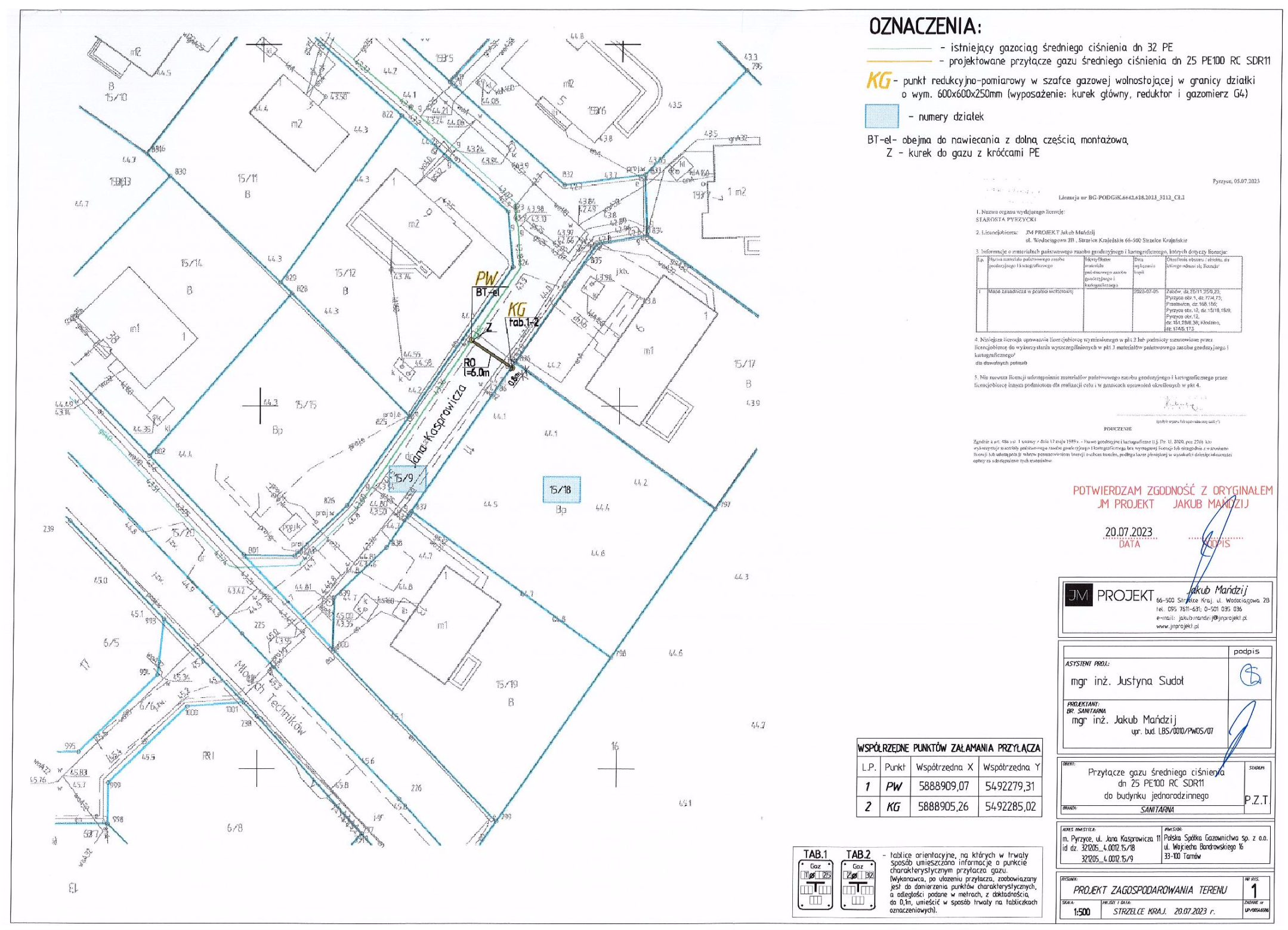 